Z wizytą w gospodarstwie wiejskim17 VI – 21 VI 2020r.Propozycje działań i aktywności w domu dla dzieci  pięcioletnichPONIEDZIAŁEK: 15 VI 2020r.Temat: Jak mija dzień na wsi?CeleDziecko:rozpoznaje i nazywa pory dniaokreśla, o jakiej porze dnia należy wykonywać różne czynnościopisuje wygląd obrazka, wskazuje wybrane elementyuważnie słucha tekstu czytanego przez rodzica i sygnałów dochodzących z otoczeniabierze udział w zabawach ruchowychwymienia pory dnia i określa charakterystyczne dla nich czynnościuważnie słuchaodczytuje sylabyJaka to pora? – zabawa słowna, utrwalenie nazw poszczególnych pór dnia.Rodzic rozkłada na dywanie pięć ilustracji. Na każdej z nich znajduje się niebo w różnych porach dnia. Dziecko przygląda się kolejnym fazom wędrówki słońca po niebie. Wskazuje ilustrację, na której słońce wschodzi. Nazywa tę porę dnia (rano). Następnie wskazuje i nazywa tę, na której słońce jest wysoko ponad linią horyzontu (południe). Rodzic poleca wybranie ilustracji przedstawiającej popołudnie – kiedy słońce znajduje się już bliżej linii horyzontu, ale jeszcze jest dobrze widoczne. W końcu prosi o wskazanie i nazwanie tej pory dnia, kiedy słońce chowa się za horyzontem (wieczór). Rodzic prosi także, żeby dziecko opowiedziało, co znajduje się na ostatniej ilustracji(noc). Pyta, czym różni się ona od pozostałych i jak nazywa się pora, którą na niej przedstawiono. Na zakończenie dziecko może się zastanowić, z czym są związane zmiany w porach dnia (Rodzic może podpowiedzieć, że odpowiedź jest umieszczona na obrazkach), i wyjaśnia, dlaczego mają one miejsce.Środki dydaktyczne: 5 ilustracji prezentujących różne pory dnia (wschód słońca, górowanie słońca w południe, wędrówka słońca ku zachodowi, zachód słońca, noc)Pora na… – zabawa orientacyjno-porządkowa.Rodzic przypina - rozkłada ilustracje z porami dnia w różnych miejscach w pokoju. Następnie wymienia czynności, które wykonuje się o określonych porach. Zadaniem dziecka jest szybkie odnalezienie ilustracji przedstawiającej część dnia, której ta czynność dotyczy. Dziecko może zauważyć, że pewne czynności wykonuje się o różnych porach dnia (np. mycie zębów – zarówno rano, jak i wieczorem, jedzenie obiadu – niektórzy jedzą w południe, a inni dopiero po południu), a inne są charakterystyczne wyłącznie dla jednej pory dnia (np. sen, popołudniowa drzemka).Środki dydaktyczne: 5 ilustracji prezentujących różne pory dnia (wschód słońca, górowanie słońca w południe, wędrówka słońca ku zachodowi, zachód słońca, noc)Gimnastyka z wiejskiej zagrody – zestaw ćwiczeń porannych.Bociek czy kurka? – ćwiczenie równowagi: dziecko biega po sali. Na hasło: Bocian! – staje na jednej nodze z ramionami w bok. Na hasło: Kurka! – przykuca i stuka dwoma paluszkami w podłogę.Gdzie kota nie ma – zabawa bieżna: Rodzic zostaje „kotem”, dziecko zamienia się w „myszki”. „Myszki” biegają po dywanie, ale gdy pojawi się „kot”, zastygają w bezruchu. „Myszka”, która się poruszy, zostaje „zjedzona” i odpada z zabawy. Później następuje zamiana ról.Idą gąski – ćwiczenie mięśni nóg: Rodzic zostaje mamą gąską. Dziecko przykuca i spaceruje w takiej pozycji, trzymając się za kostki. „Mama gąska” co jakiś czas pokonuje podskokiem przeszkody – Rodzic uderza wtedy w tamburyn, a dziecko liczy, ile przeszkód ma na drodze, i wykonuje tyle podskoków. Po chwili wraca do „gęsiego” marszu.Jedzie kombajn – ćwiczenie stóp: Rodzic rozkłada na dywanie szarfy. Dziecko zamienia się w kombajn podczas żniw. Spaceruje po dywanie bosymi stopami i zbiera szarfy (zboże), podnosząc je palcami stóp.Maszyna rolnicza – ćwiczenie tułowia: dziecko zamienia się w maszynę rolniczą. Siedzi w siadzie klęcznym i trzyma szarfę za dwa końce. Pochyla tułów w przód i starają się odsunąć szarfę jak najdalej od siebie, nie unosząc pupy z pięt, a następnie wraca do pozycji wyjściowej. Czynność powtarza kilka razy.Środki dydaktyczne: szarfy, tamburyn164 Z wizytą w gospodarstwie – rozmowa na temat treści obrazka.Dziecko na podstawie ilustracji opowiada, jak wygląda wiejska zagroda, nazywa jej mieszkańców oraz ich domy. Dokonuje analizy obrazka, wyszukują humorystyczne sytuacje i opowiada o nich.Środki dydaktyczne: Karta Pracy nr. 4 s. 48–49Wycieczka na wieś – słuchanie opowiadania.Rodzic czyta opowiadanie „Wycieczka na wieś”, dziecko słucha z uwagą.Wycieczka na wieśKasia bardzo lubi odwiedzać swoją kuzynkęZosię. Kasia mieszka w mieście, a Zosia nie. Wiecie,gdzie mieszka Zosia? Tak! Mieszka na wsi.Kasia zawsze zazdrościła swojej kuzynce tego,że mieszka w takim wspaniałym miejscu. Na wsijest dużo przestrzeni. Domy nie są takie wysokie, jaku Kasi na osiedlu. I mieszka w nich zazwyczaj jednarodzina, a nie kilkanaście, jak w bloku. Drzewai krzewy rosną nie tylko w parkach i na klombach,lecz niemal wszędzie. A co najważniejsze – prawiezawsze są na nich jakieś owoce. Kasia uwielbiajeździć na wieś, bo latem są truskawki, malinyi porzeczki, a jesienią jabłka, gruszki i śliwki.I to w dodatku prosto z drzewa lub krzaczka, a nie z supermarketu.Tym razem mama zawiozła Kasię do Zosiw piątek wieczorem. Kasia miała zostać u Zosi przez cały weekend.Dziewczynki zjadły kolację, umyły się i położyłydo łóżka w pokoju Zosi. Następnego dnia zamiastbudzika Kasia usłyszała jakieś śmieszne dźwiękidochodzące z podwórka.– To nasz budzik – zaśmiała się Zosia. – Piejedokładnie o wschodzie słońca. Więc możemy jeszczepoleżeć w łóżku, bo jest przed piątą rano.Oczy Kasi zrobiły się okrągłe ze zdziwienia.– „Przed piątą rano – pomyślała – w domu o tejporze jeszcze śpię w najlepsze”.– No cóż, muszę spróbować zasnąć – stwierdziłai naciągnęła kołdrę na głowę. Niestety, nie mogłajuż zmrużyć oka. Chwilę później usłyszała, jak ktośzaczyna krzątać się po domu. Wysunęła się cichutkoz łóżka i poszła zobaczyć, kto o tej porze kręci się w kuchni.– Dzień dobry, słoneczko – powiedziała ciocia.– Kogut cię obudził, co? – spytała, a dziewczynkatwierdząco kiwnęła głową.– Ciociu, dlaczego wstałaś tak wcześnie? – zapytała po chwili.– Muszę przygotować śniadanie dla wszystkichdomowników. A mówiąc wszystkich, mam na myślitych, którzy mieszkają w domu, ale też w zagrodach– wyjaśniła ciocia. – Wujek już karmi kury ziarnem,a zaraz pójdzie do obory nakarmić resztę inwentarza.Konie lubią owies, krowy siano, a świnkomjuż gotuję paszę na piecu. – I ciocia kiwnęła głową w kierunku kuchenki.Kasia pomogła cioci przygotować śniadanie.Ale tylko dla tych domowników, którzy nie chodząna czterech nogach ani nie mają dziobów. Nalałado kubków mleko z wieczornego udoju i dosypałado niego kakao, obrała ze skorupek ugotowane przezciocię jajka i umyła pomidory (a warto dodać, że niewyjęła ich z lodówki, ale zerwała prosto z krzaka).Kiedy Zosia wstała, dziewczynki zjadły śniadanie,umyły buzie i zęby, uczesały włosy i poszłyz wujkiem do obory. Tata Zosi poprosił je, żebystanęły z boku, bo zwierzęta bywają niebezpieczne.Mogą kogoś ugryźć lub kopnąć, na przykład jeślisię czegoś przestraszą lub coś im się nie spodoba.Kasia i Zosia stały więc w bezpiecznej odległościi patrzyły, jak wujek wyprowadza kolejno na łąkękrowy, a zaraz potem kozy. Po chwili wrócił z taczkąi zaczął zbierać widłami z podłogi niezbyt przyjemnie pachnącą słomę.– Zośka, dlaczego to tak śmierdzi? – zapytała Kasia.– A widziałaś, żeby krowy chodziły w pieluchach?– odpowiedziała pytaniem na pytanie.– Nie, ale co to ma do rzeczy? – zdziwiła się dziewczynka.– Bo kozy i krowy to zwierzęta, a one nie korzystająani z pieluch, ani z toalety. Robią kupkę, tam,gdzie akurat stoją. Trzeba więc rozścielać im słomę.Wtedy łatwiej jest to wszystko sprzątnąć. A pozatym mają sucho i czysto, kiedy wrócą tu wieczoremna noc – udzieliła wyczerpującej odpowiedzi kuzynka.– A teraz chodź, nalejemy świnkom wodydo bajorka, będzie upał, więc przyda im się trochę błotka dla ochłody.Pobiegły w kierunku studni, z której dziadekKasi i Zosi nabierał wody. Gdy wyciągnął wiadroze studni, przelewał ją dziewczynkom do małych,plastikowych wiaderek. A one nosiły ją do zagródkiobok chlewika. Kiedy Zosia stwierdziła, że bajorkowygląda dostatecznie błotniście, dziadek zamknąłstudnię i zatrzasnął kłódkę, a kluczyk zaniósł do szuflady w sieni.– To po to, żebyście mi się, rybeczki, nie skąpaływ wodzie ze studni – zażartował dziadek i groźniepokiwał palcem. – Studnia jest głęboka, a wodyw niej dużo. Nie chcemy, żebyście się potopiły.Zosia z Kasią kiwnęły ze zrozumieniem głowami.Same nie chciałyby znaleźć się w ciemnej dziurzepełnej zimnej wody. Chociaż w głębi duszy ciekawiłoje, co się w tej studni znajduje. Dobrze, że dziadekzałożył kłódkę, bo kto wie, czy nie skusiłyby się, żeby do niej zajrzeć…Dziadek wrócił z domu z koszykiem i stwierdził,że gdy wypuszczą świnki z chlewu, mogą iśćdo ogródka nazbierać ogórków na obiad, bo ciocia o nie prosiła.W ogródku warzywnym pełno było grządek,na których wiosną mama Zosi wysiała różnejarzyny i zioła. Teraz rosły sobie w równych rządkach,a dziadek i Zosia od czasu do czasu wyrywaliz nich chwasty lub warzywa – w zależności od tego, o co prosiła ciocia.Po obiedzie dziewczynki zamiotły kurom wybieg,zebrały jajka z gniazd, wysprzątały królikom klatkii nalały świeżej wody do misek i koryt. Przyglądałysię, jak dziadek doi krowy i kozy. Pomogły ciocirobić biały ser i ubijać masło. Na szczęście ciocia niekazała im tego robić w tym urządzeniu, które kiedyśKasia widziała w skansenie. Teraz miała do tegospecjalny robot kuchenny. Ale pozwoliła dziewczynkomwlać do pojemnika mleko i przyglądać się, jak ubija się w nim masło.Późnym popołudniem wujek wyjechał na pole traktorem.– Co on będzie teraz robił? – zapytała Kasia.– Nie wiem – powiedziała Zosia. – Czasem tatakosi trawę, z której robi się siano. Czasem zapinaspecjalną maszynę do przewracania jej na drugąstronę, żeby równo wyschła. Innym razem przypinawóz i jedzie zwieźć to do stodoły.Dziewczynka przyjrzała się dokładnie traktorowi,który oddalał się polną drogą.– Chyba będzie nawoził albo usuwał szkodniki.Widzisz, to urządzenie za traktorem służy do opryskiwaniaroślin – wyjaśniła kuzynka.– Chodźmy popatrzeć – poprosiła Kasia.– Nie wolno nam – pokiwała przecząco głowąZosia. – Traktory i inne urządzenia rolniczesą niebezpieczne. Mama zawsze mi powtarza,że traktorzysta może mnie nie widzieć, nawet jeśli jaświetnie widzę traktor. Poza tym tata stosuje różnechemiczne substancje do oprysków, więc mogłybynam zaszkodzić. Lepiej chodźmy do sadu. Dziadekzbiera porzeczki, może mama upiecze jutro placek.W końcu jutro będzie niedziela.Dziewczynki wróciły z sadu do domu, kiedysłońce na dobre zniknęło za horyzontem. Pewniesiedziałyby tam do tej pory, gdyby nie to, że komarymocno dawały im się we znaki. Zjadły kolację,wzięły kąpiel i zmęczone położyły się do łóżek.– To co jutro będziemy robić? – zapytała Kasia.– Może pójdziemy z dziadkiem popływać nad rzekę? – zasugerowała.– Jeśli znajdziemy czas – powiedziała Zosia,tłumiąc ogromne ziewnięcie. – Bo widzisz, na wsidobrze wypocząć można tylko w nocy.Ale Kasia już nie słuchała. Wyczerpana, spałaniczym suseł pod kołderką pachnącą krochmalem.Magdalena LedwońNastępnie dziecko odpowiada na pytania Rodzica:Czy Kasia lubiła jeździć na wieś? Dlaczego?Czym różni się wieś od miasta? W jakich pracach na wsi brała udział Kasia? Dlaczego Zosia stwierdziła, że na wsi można odpoczywać tylko w nocy?.Środki dydaktyczne: M. Ledwoń „Wycieczka na wieś”Wiejskie obowiązki – zabawa naśladowcza. Jedna osoba stoi z przodu, druga za nią, obie zwrócone twarzami w jednym kierunku. Pary tworzą traktor z przyczepą. Poruszają się w rytmie wygrywanym przez Rodzica na tamburynie. Na przerwę w grze pary zatrzymują się i słuchają, jaką czynność mają wykonać, np. szukanie jajek w gniazdach, karmienie kur, nabieranie wody ze studni, pielenie grządek, zrywanie owoców w sadzie. Po wymienieniu jednej czynności na Rodzic ponownie przygrywa na tamburynie, a pary znów „jeżdżą traktorem”. Po chwili znów następuje przerwa w grze i Rodzic wymienia kolejną czynność, której wykonanie dzieci mają naśladować.Środki dydaktyczne: tamburynDzień na wsi – zabawa dydaktyczna, układanie planu dnia na wsi.Rodzic rozkłada na dywanie ilustracje z zabawy „Jaka to pora?”. Dziecko przypomina sobie nazwy poszczególnych pór dnia. Następnie Rodzic wręcza dziecku karteczki i prosi, żeby spróbowało opisać, jak wyglądał dzień, który Kasia spędziła u cioci i wujka. Dziecko rysuje określoną czynność na swojej karteczce i przypina ją pod ilustracją przedstawiającą odpowiednią porę dnia.Środki dydaktyczne: 5 ilustracji prezentujących różne pory dnia, karteczka dla dziecka, flamastryI kto to mówi? – zabawa czytelnicza.Rodzic rozkłada na dywanie ilustracje przedstawiające różne zwierzęta gospodarskie. Następnierozkłada na dywanie komiksowe „chmurki”, na których są umieszczone sylaby z zapisem odgłosów wydawanych przez zwierzęta. Dziecko losuje kolejno chmurki, odczytują sylaby i przypinają obok ilustracji danego zwierzęcia.Środki dydaktyczne: ilustracje zwierząt gospodarskich, komiksowe „chmurki” z sylabowym zapisem odgłosów wydawanych przez te zwierzętaWyścigi traktorów – zabawa ruchowa.Dziecko dobiera się w pary. Rodzic trzyma za koc, a dziecko kładzie się na nim na brzuchu. „Traktor” ciągnie „wóz” do wyznaczonego miejsca. Można zrobić zawody rodzinne z rodzeństwem i kto pierwszy dotrze do metyŚrodki dydaktyczne: dwa koce, pachołki - krzesła, stoper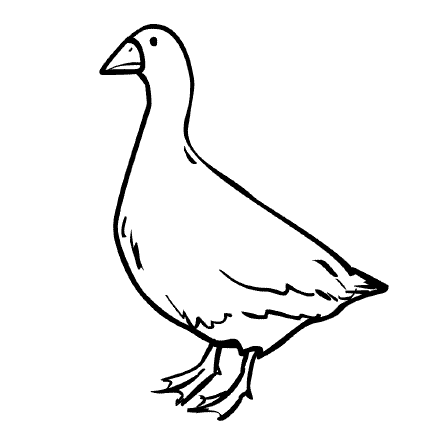 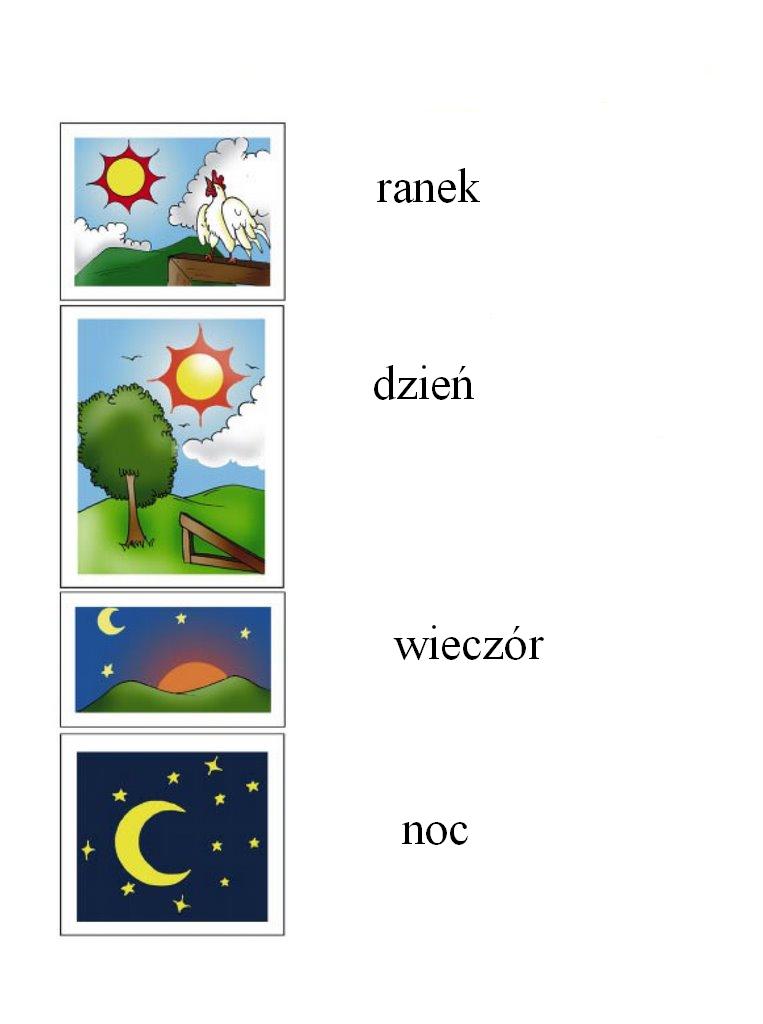 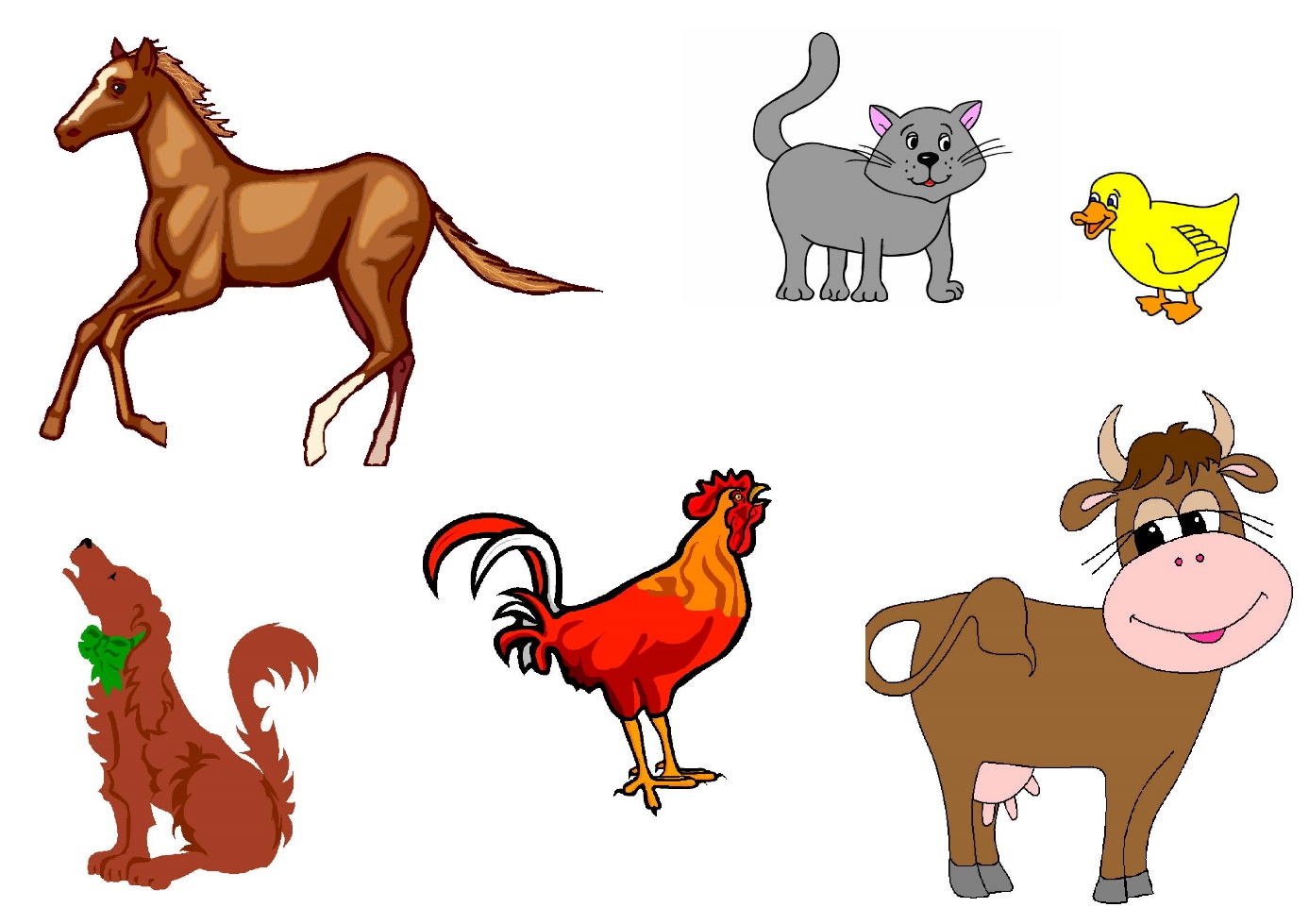 